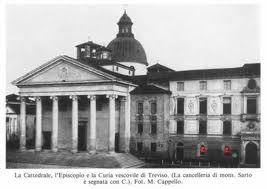 FERMENTI E SPERANZE NELLA CHIESA TREVIGIANAGIOVEDI 25 OTTOBRE ORE 20.45AUDITORIUM SCUOLA MEDIA “STEFANINI”  TREVISO - Viale Terza Armata, 35INTERVENTI DI :Don Giorgio MORLIN                                                                     Ernesto BRUNETTA – Presidente IstrescoLucia BONEMAZZI – InsegnanteModeratrice : Maria Luisa CampagnerA cura dei collaboratori dell’Opera “Quaderni di Cronistoria della Chiesa di Treviso”               